Week 11Tuesday 2nd June 2020Year 5- Varied fluencyClick on this link for revision: https://www.bbc.co.uk/bitesize/articles/z6vr47h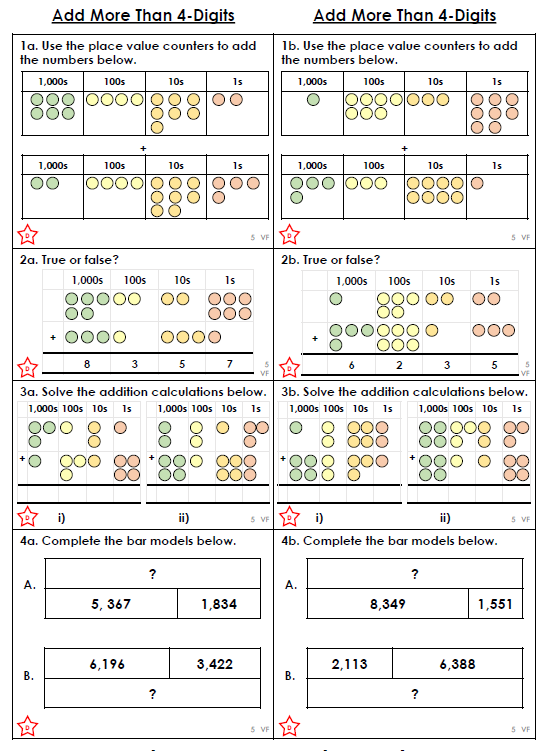 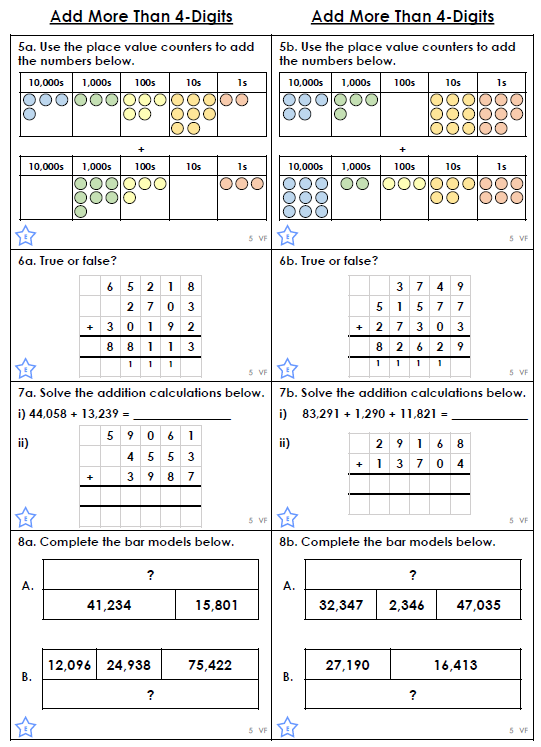 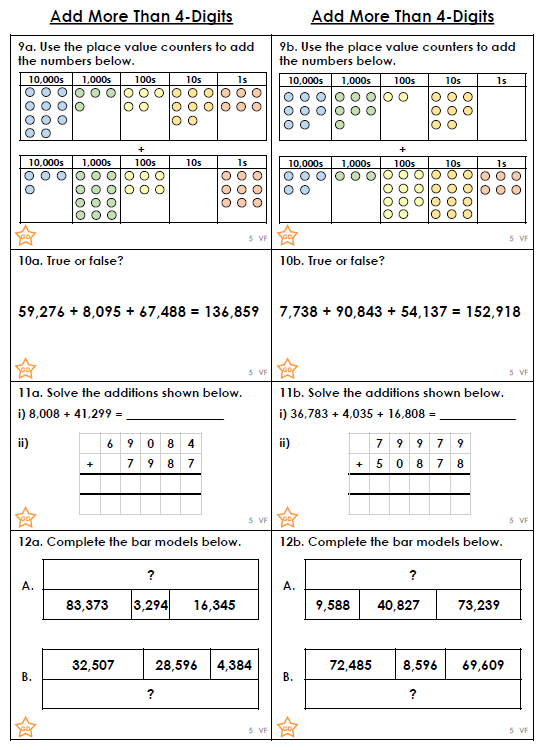 